STUDENT ESTABLISHED JOB DESCRIPTION	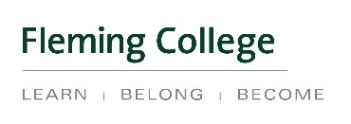 Title of Position:	Studio Assistant Division/Department	Haliburton School of Art + Design Job DutiesGuided by the Sr. Studio Technologist, the Studio Assistant will assist the technologist organizing supplies and materials for the studio art programs including: inventorying and organizing classroom supplies, identifying materials and associated costs online, and filing invoices and MDS sheets.QualificationsAbility to lift 25 lbsability to lift, carry, hold, bend and stoopstrong communication skillsability to carry out basic oral and written instructionsAdditional Information (i.e. special equipment or travel)Updated March 2018	Page 1 of 1